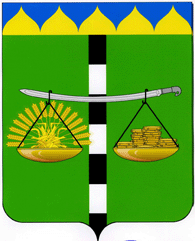 АДМИНИСТРАЦИИ  БЕЙСУГСКОГО СЕЛЬСКОГО ПОСЕЛЕНИЯ ВЫСЕЛКОВСКОГО РАЙОНАПОСТАНОВЛЕНИЕот 21.12.2020                                                                                                        № 101поселок БейсугОб утверждении муниципальной целевой программы «Комплексные мероприятия по обеспечению первичных мер пожарной безопасности, безопасности людей на водных объектах на территории Бейсугского сельского поселения Выселковского района на 2021 год»  В соответствии с федеральными законами от 21 декабря 1994 года         № 69-ФЗ «О пожарной безопасности», от 06 октября 2003 года № 131-ФЗ «Об общих принципах организации местного самоуправления в Российской Федерации», постановлением главы администрации Краснодарского края от 30 июня 2006 года № 536 «Об утверждении правил охраны жизни людей на водных объектах в Краснодарском крае и правил пользования водными объектами в Краснодарском крае для плавания на маломерных судах», в целях выполнения полномочий органов местного самоуправления по обеспечению первичных мер пожарной безопасности, безопасности людей на водных объектах на территории Бейсугского сельского поселения Выселковского района, п о с т а н о в л я ю:           1. Утвердить муниципальную целевую программу «Комплексные мероприятия по обеспечению первичных мер пожарной безопасности, безопасности  людей на водных объектах на территории Бейсугского сельского поселения Выселковского района на 2021год» (прилагается). 2. Муниципальному казенному учреждению «Централизованная бухгалтерия Бейсугского сельского поселения Выселковского района» (Михайличенко) предусмотреть денежные средства на реализацию вышеуказанной программы при рассмотрении проекта бюджета Бейсугского сельского поселения Выселковского района на 2021 год. 3. Обнародовать настоящее постановление и разместить его на официальном сайте Бейсугского сельского поселения Выселковского района в сети «Интернет». 4. Постановление вступает в силу со дня его подписания.Глава Бейсугского сельского поселенияВыселковского района                                                                        О.А. ДрагуноваПРИЛОЖЕНИЕУТВЕРЖДЕНАпостановлением администрации                                                                               Бейсугского сельского поселенияВыселковского районаот 21.12.2020 № 101МУНИЦИПАЛЬНАЯ ЦЕЛЕВАЯ ПРОГРАММА«Комплексные мероприятия по обеспечению первичных мер пожарной безопасности, безопасности людей на водных объектах на территории Бейсугского сельского поселения Выселковского района на 2021 год»ПАСПОРТмуниципальной целевой программы«Комплексные мероприятия по обеспечению первичных мер пожарной безопасности, безопасности людей на водных объектах на территории Бейсугского сельского поселения Выселковского района на 2021 год»Характеристика проблемы (задачи) и анализ причин еевозникновения, целесообразность и необходимость ее решения на муниципальном уровнеПринятие Программы обусловлено необходимостью реализовывать администрацией Бейсугского сельского поселения Выселковского района возложенные на нее полномочия по обеспечению первичных мер пожарной безопасности, по осуществлению мероприятий по обеспечению безопасности людей на водных объектах, охране их жизни и здоровья.В состав Бейсугского сельского поселения Выселковского района входят три населенных пункта: поселок Бейсуг, станицы Александроневская и Новодонецкая.Жаркое лето с преобладанием ясной и сухой погоды, а также значительные засушливые периоды до нескольких месяцев являются основными источниками чрезвычайной пожароопасности. В 2020 году на территории поселения пожаров со смертельными случаями населения, гибели людей на водных объектах не зарегистрировано.Учитывая наличие факторов, влияющих на возможность возникновения пожаров, кардинальное улучшение пожарной обстановки, выполнение первичных мер пожарной безопасности, правил поведения людей на водных объектах на территории Бейсугского сельского поселения Выселковского района может быть достигнуто только на основе последовательного осуществления органами местного самоуправления, хозяйствующими субъектами всех форм собственности, общественными организациями и населением, комплекса программных мер, направленных на формирование в Бейсугском сельском поселении Выселковского района защиты населения и территории, материальных и культурных ценностей от пожаров и несчастных случаев на воде.В этих условиях одним из приоритетных направлений становится решение задач по повышению уровня пожарной безопасности и минимизация потерь от пожаров, что является важным фактором устойчивого социально-экономического развития поселения.Выполнение мероприятий, направленных на обеспечение пожарной безопасности и безопасности граждан на воде в Бейсугском сельском поселении Выселковского района, требует вложения финансовых средств. В связи с этим решение вышеназванных проблем возможно только программно-целевым методом, который позволит обеспечить комплексное урегулирование наиболее острых и проблемных вопросов и системное развитие обеспечения пожарной безопасности и  безопасности граждан на водных объектах поселения.Программа позволит более эффективно планировать муниципальные бюджетные средства, выделяемые на обеспечение пожарной безопасности, безопасности граждан на водных объектах на территории Бейсугского сельского поселения Выселковского района, целенаправленно и планомерно осуществлять финансирование вышеназванных мероприятий.2.​ Основные цели и задачи Программы          Целью настоящей Программы является обеспечение пожарной безопасности объектов муниципальной собственности и территории поселения в целом, повышение уровня знаний различных категорий населения в области пожарной безопасности, безопасности граждан на водных объектах.Основные задачи:совершенствование нормативной правовой базы в области пожарной безопасности, совершенствование организации профилактики и тушения пожаров, недопущение гибели людей и потерь от них;совершенствование нормативной правовой базы в области безопасности граждан на водных объектах, совершенствование организации профилактики поведения людей на водоемах и возле них, недопущение гибели людей на воде и потерь от них;поддержание в готовности к использованию по предназначению источников наружного пожарного водоснабжения поселения;обеспечение доступа к местам водозабора на естественных водоемах Бейсугского сельского поселения Выселковского района в целях пожаротушения;профилактика и предупреждение пожаров и числа пострадавших от пожаров на территории Бейсугского сельского поселения Выселковского района;повышение уровня противопожарной пропаганды и обучения населения Бейсугского сельского поселения Выселковского района правилам поведения на воде.      3.​ Перечень и описание программных мероприятий, необходимые ресурсы, сроки реализации программных мероприятий 3.1.​ Финансирование программы осуществляется за счет средств бюджета Бейсугского сельского поселения Выселковского района. 3.2.​ Объемы финансирования Программы носят прогнозированный характер и подлежат уточнению.МЕРОПРИЯТИЯмуниципальной целевой программы «Комплексные мероприятия по обеспечению первичных мер пожарной безопасности, безопасности людей на водных объектах на территории Бейсугского сельского поселения Выселковского района на 2021 год»            Срок реализации Программы рассчитан на 2021 год. При необходимости возможна корректировка мероприятий Программы.Финансирование программы осуществляется за счет средств  бюджета Бейсугского сельского поселения Выселковского района.  Ежегодное финансирование Программы из местного бюджета производится в соответствии с объемом финансирования, установленным в бюджете на соответствующий год.  Объемы финансирования Программы носят прогнозированный характер и подлежат уточнению.4.Оценка эффективности расходования бюджетных средств в течение всего срока реализации программыПутем реализации настоящей Программы предполагается обеспечить осуществление полномочий администрации Бейсугского сельского поселения Выселковского района по выполнению первичных мер пожарной безопасности, безопасности людей на водных объектах, к которым в том числе относятся:          создание условий для организации добровольной пожарной охраны, а также для участия граждан в обеспечении первичных мер пожарной безопасности в иных формах;создание в целях пожаротушения условий для забора в любое время года воды из источников наружного водоснабжения, расположенных в населенных пунктах Бейсугского сельского поселения Выселковского района и на прилегающих к ним территориях;оснащение территорий общего пользования первичными средствами тушения пожаров и противопожарным инвентарем;создание условий для организации добровольной пожарной охраны, а также для участия граждан в обеспечении первичных мер пожарной безопасности в иных формах;оказание содействия органам государственной власти субъектов Российской Федерации в информировании населения о мерах пожарной безопасности, в том числе посредством организации и проведения собраний населения.Результатом выполнения программных мероприятий ожидается повышение:уровня пожарной безопасности, безопасности граждан на водных объектах муниципальных учреждений Бейсугского сельского поселения Выселковского района, в том числе с массовым посещением людей;уровня грамотности населения Бейсугского сельского поселения Выселковского района по вопросам пожарной безопасности, безопасности граждан на водных объектах;снижение:количества пожаров;травматизма людей;материальных потерь от пожаров;снижение рисков возникновения пожаров;гибели людей на водных объектах.5. Обоснование потребностей в необходимых ресурсахВ соответствии с полномочиями обеспечения первичных мер пожарной безопасности, безопасности людей на водных объектах в границах населенных пунктов Бейсугского сельского поселения Выселковского района.Мероприятия, предусматривающие финансирование:           обеспечение первичных мер пожарной безопасности, безопасности людей на водных объектах - информационная пропаганда (изготовление памяток, листовок, информационных материалов, стендов) на территории Бейсугского сельского поселения Выселковского района 10,0 тысяч рублей в течение 2020 года. Путем реализации настоящей Программы предполагается обеспечить осуществление полномочий администрации Бейсугского сельского поселения Выселковского района по выполнению первичных мер пожарной безопасности, безопасности людей на водных объектах.6. Описание ожидаемых результатов реализации программы, социально-экономическая эффективность программы           Предполагаемый социально-экономический эффект от реализации программы в первую очередь обусловлен прогнозируемым снижением риска гибели и травмирования людей при пожарах, на воде, сокращением материальных потерь и убытков, причиняемых техногенными, а так же лесными пожарами экономике поселения.При выполнении намеченных в Программе мероприятий и осуществлении своевременных инвестиций предполагается:          - повышение готовности органов местного самоуправления к выполнению поставленных задач и полномочий, определенных действующим законодательством;          - обеспечение качественного обучения населения района действиям в чрезвычайных ситуациях;          - повышение безопасности и жизнедеятельности населения за счет формирования у него правил поведения при возникновении чрезвычайных ситуаций;          - уменьшить потери населения от ЧС, а в некоторых случаях полностью избежать их;           - снизить риски для населения, проживающего в поселении, от различных ЧС, в том числе связанных с пожарами;           - снижение количества гибели людей;           - снижение количества пострадавшего населения;           - снижение материального ущерба;           - повышение эффективности информационного обеспечения.7. Описание системы управления реализацией программыМуниципальной программе по согласованию с муниципальным казенным учреждением «Централизованная бухгалтерия Бейсугского сельского поселения Выселковского района» (далее – МКУ) администрацией Бейсугского сельского поселения Выселковского района может присваиваться отдельный код бюджетной классификации.Уточнение параметров утверждаемых муниципальных программ, в том числе индикаторов целей программы, осуществляется в порядке, установленном для утверждения данных программ.Муниципальная программа реализуется администрацией Бейсугского сельского поселения Выселковского района, которая несет ответственность за решение задач путем реализации муниципальной программы и за обеспечение утвержденных значений индикаторов муниципальной программы. В целях достижения результатов Программы:обеспечивается оперативное управление реализацией и координацией деятельности ответственных исполнителей Программы;для проведения текущего мониторинга реализации программы ежеквартально до 25 числа, следующего за отчетным кварталом, подготавливается МКУ отчет, который содержит перечень выполненных мероприятий программы с указанием объемов финансирования и источника финансирования и непосредственных результатов выполнения Программы, анализ причин несвоевременного выполнения программных мероприятий (по показателям, не достигшим запланированного уровня, приводятся предложения по их дальнейшему достижению);в срок до 1 февраля года, следующего за отчетным, подготавливается итоговый отчет о выполнении мероприятий программы, оценка эффективности и результативности реализации программы.Контроль за ходом реализации муниципальной программы осуществляется главой Бейсугского сельского поселения Выселковского района.Данные о выполнении муниципальных программ, включая меры по повышению эффективности их реализации, представляются МКУ в общий отдел администрации Бейсугского сельского поселения Выселковского района в составе докладов о результатах и основных направлениях деятельности.МКУ несет ответственность за достоверность данных о ходе реализации ведомственной программы.Общий отдел администрации Бейсугского сельского поселения Выселковского района совместно с МКУ готовит сводный отчет о финансировании, итогах и эффективности реализации мероприятий бюджетных муниципальных программ и представляет его на рассмотрение главе Бейсугского сельского поселения Выселковского района.На основании результатов мониторинга муниципальной программы, могут быть вынесены следующие решения:об увеличении доли бюджета Бейсугского сельского поселения Выселковского района в финансировании муниципальной программы в последующих периодах ее реализации;о приостановлении реализации муниципальной программы;о реструктуризации муниципальной программы;о разработке новой аналогичной муниципальной программы.Досрочное прекращение реализации муниципальной программы может осуществляться в случае:внесения МКУ предложения о прекращении реализации муниципальной программы по результатам мониторинга и оценки эффективности ее реализации.В случае досрочного прекращения реализации муниципальной программы МКУ представляет главе Бейсугского сельского поселения Выселковского района предложения по сокращению (перераспределению) бюджетных ассигнований субъекта бюджетного планирования.Контроль за выполнением программы осуществляется в соответствии с   Порядком разработки, утверждения и реализации ведомственных целевых программ Бейсугского сельского поселения Выселковского района.Заместитель главыБейсугского сельского поселенияВыселковского района                                                                               А.И. Бойко Наименование программыМуниципальная целевая программа «Комплексные мероприятия по обеспечению первичных мер пожарной безопасности, безопасности людей на водных объектах на территории Бейсугского сельского поселения Выселковского района на 2021 год» (далее - Программа)Основание для разработки ПрограммыФедеральные законы Российской Федерации от 21 декабря 1994 № 69-ФЗ «О пожарной безопасности», от 22 июля 2008 года № 123-ФЗ «Технический регламент о требованиях пожарной безопасности», от 6 октября 2003 года № 131-ФЗ «Об общих принципах организации местного самоуправления в Российской Федерации», постановление главы администрации Краснодарского края от 30 июня 2006 года № 536 «Об утверждении правил охраны жизни людей на водных объектах в Краснодарском крае и правил пользования водными объектами в Краснодарском крае для плавания на маломерных судах»Заказчик ПрограммыАдминистрация Бейсугского сельского поселения Выселковского районаКоординатор ПрограммыАдминистрация Бейсугского сельского поселения Выселковского районаРазработчикПрограммыАдминистрация Бейсугского сельского поселения Выселковского районаОсновные цели изадачи Программы         Цель Программы:         обеспечение пожарной безопасности объектов муниципальной собственности и территории Бейсугского сельского поселения Выселковского района в целом;         обеспечение безопасности людей на водных объектах на территории Бейсугского сельского поселении я Выселковского района;           привлечение к  участию общественности в профилактических мероприятиях по предупреждению пожаров и гибели людей на водных объектах;         повышение уровня знаний различных категорий населения в области пожарной безопасности, безопасности людей на водных объектах.          Задачи Программы:          совершенствование нормативной правовой базы в области пожарной безопасности, безопасности людей на водных объектах, совершенствование организации профилактики и тушения пожаров, недопущение гибели людей на воде;          поддержание в готовности к использованию по предназначению источников наружного пожарного водоснабжения поселения;          обеспечение доступа к местам водозабора на естественных водоемах Бейсугского сельского поселения Выселковского района в целях пожаротушения;          профилактика и предупреждение пожаров на территории Бейсугского сельского поселения Выселковского района;          повышение уровня пропаганды пожарной безопасности, безопасности поведения людей на воде и обучения населения Бейсугского сельского поселения Выселковского района.Срок реализации Программы2021 годИсполнители ПрограммыАдминистрация Бейсугского сельского поселения Выселковского районаОбъемы иисточники финансирования ПрограммыПотребность в финансировании Программы за счет средств бюджета Бейсугского сельского поселения Выселковского района составляет 10,0 тысяч рублей.Источник финансирования – бюджет Бейсугского сельского поселения Выселковского районаОжидаемые конечные результаты реализации ПрограммыРезультатом выполнения программных мероприятий ожидается повышение (прогноз):       уровня пожарной безопасности муниципальных учреждений Бейсугского сельского поселения Выселковского района, в том числе с массовым посещением людей;        уровня знаний правил поведения граждан на воде и у воды;        уровня грамотности населения Бейсугского сельского поселения Выселковского района по вопросам пожарной безопасности, безопасности граждан на водных объектах;        снижение:количества пожаров;травматизма людей;материальных потерь от пожаров;снижение рисков возникновения пожаров;гибели граждан на водных объектах.Контроль за ходом реализации ПрограммыАдминистрация Бейсугского сельского поселения Выселковского района№п/пНаименование мероприятияОбъемфинанси-рования(тыс. рублей)Ожидаемый результатИсполнитель123451Подготовка муниципальных правовых актов по реализации полномочий по обеспечению первичных мер пожарной безопасности, безопасности людей на водных объектах на территории поселенияПовышение защищенности жителей поселенияЗаместитель главы Бейсугского сельского поселения Выселковского района2Обеспечение учебно-методическими пособиями, плакатами, брошюрами в местах массового пребывания людей (сети Интернет)Противопожарная пропаганда, обучение населения правилам поведения на водоемах и возле нихТо же3Информирование населения об установлении особого противопожарного режима в случае повышенной пожарной опасностиПовышение информированности населенияТо же4Установка аншлагов на водоемах2,0Повышение информированности населенияМУМП ЖКХ «Бейсугское»5Организация проведения собраний, сходов населения по вопросам пожарной безопасности, предотвращения гибели людей на водеПовышение информированно-сти, обучение населенияТОС, общий отдел, зам. главы Бейсугского с/п6Опашка населенных пунктовПовышение защищенности населенных пунктовМУМП ЖКХ «Бейсугское»7Проведение бесед по противопожарной безопасности с семьями, состоящими на всех видах контроляПовышение информированно-сти, обучение населенияТОС, общий отдел, зам. главы Бейсугского с/п8Обеспечение беспрепятственного подъезда пожарной техники к водоемам, гидрантам и дамбам поселения  Глава Бейсугского с/п9Проведение мониторинга территории поселения по несанкционированному сжиганию сухой травы и бытовых отходовОперативная группа по мониторингу пожарной обстановки Бейсугского с/п10 Изготовление памяток, листовок, информационных материалов по пожарной безопасности5,0Противопожарная пропагандаТОС, зам. главы, общий отдел администрации Бейсугского с/п11Изготовление памяток, листовок, стендов по вопросам безопасности людей на воде1,0Обучение поведению граждан на водных объектахзам. главы Бейсугского с/п12Оборудование уголка по  безопасности людей на водных объектах2,0То жезам. главы Бейсугского с/пИТОГО:10,0Наименование показателяБазовый показатель за 2020 годПрогноз на2021 годЧисло пострадавших от пожаров на территории Бейсугского сельского поселения Выселковского района (ед.)00Количество погибших на водных объектах на территории Бейсугского сельского поселения Выселковского района (ед.)00